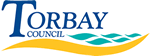 Application form for the Land Charges Department to supply a personal search and/or information required for individual Con29  enquiries (effective 1 April 2020)APPLICANT’S BUSINESS NAME  CONTACT DETAILS (mandatory field)…………………………………………………………………………………………………………………………………………………………………………………………………………………………………………………………ADDRESS OF PROPERTY (mandatory field)…………………………………………………………………………………………………………………………………………………………………………………………………………………………………………………………*For a response to enquiry 2.1 and 3.6 please identify any additional roads required below (maximum of 3)……………………………………………………………………………………………………………………….PriceSelect (x)Personal Search of the  Charges RegisterPersonal Search of the  Charges RegisterPersonal Search of the  Charges Register£0.00Individual Con29 question nos.Individual Con29 question nos.Subject of questionAdministration feeAdministration feePayable in all cases regardless of number of enquiries chosen £13.201.1(a) to (i)Planning decisions and pending applications£9.251.1(j) to (l) Building regulation decisions and pending applications£6.601.2Local development plans£0.002.1(a)Roads, footways and footpaths (see * above)£5.302.1(b) to (d)Roads, footways and footpaths (see * above)£4.002.2-2.5Public rights of way£5.303.1Land required for public purposes£1.303.2Land to be acquired for road works£1.303.3(a) to (c)Sustainable drainage systems£0.003.4(a) to (f)Nearby road schemes£1.303.5(a) to (b)Nearby railway schemes£1.303.6(a) to (l)Traffic schemes (see * above)£7.903.7(a) to (g)Outstanding notices£9.253.8Contravention of building regulations£2.653.9Notices, orders, directions & proceedings under Planning acts£5.303.10(a) to (h)Community Infrastructure Levy £6.603.11(a) to (b)Conservation area£1.303.12Compulsory purchase£1.303.13(a) to (c)Contaminated land£1.303.14Radon gas£0.003.15(a) to (b)Assets of community value£0.00TOTAL FEE TO PAY (mandatory field – see note below) →TOTAL FEE TO PAY (mandatory field – see note below) →TOTAL FEE TO PAY (mandatory field – see note below) →→   →